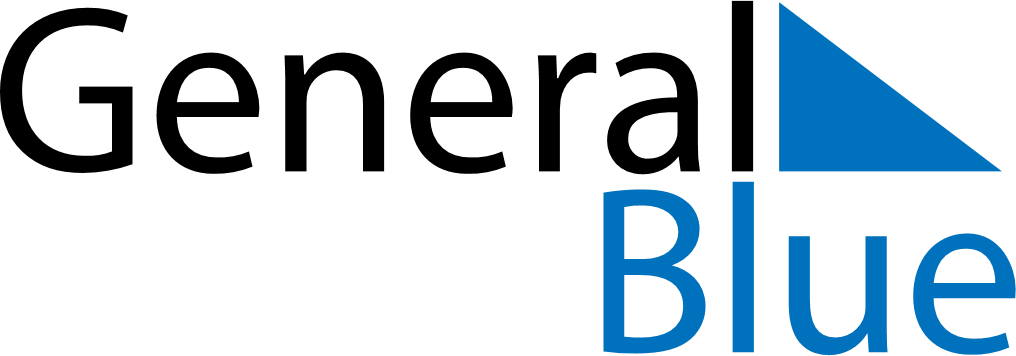 December 1830December 1830December 1830December 1830December 1830SundayMondayTuesdayWednesdayThursdayFridaySaturday12345678910111213141516171819202122232425262728293031